共融生活手機攝影比賽少年組得獎作品獎項得獎者姓名及作品編號作品冠軍周秭萱(01) 作品：傾聽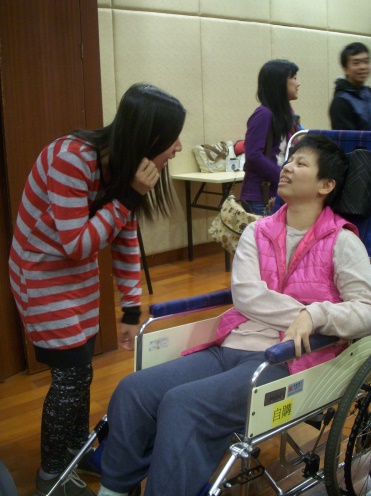 亞軍蘇敏祺(03)作品：愉快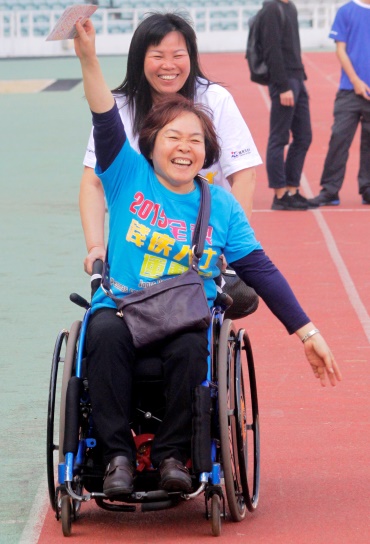 季軍楊寶兒(06)作品：投球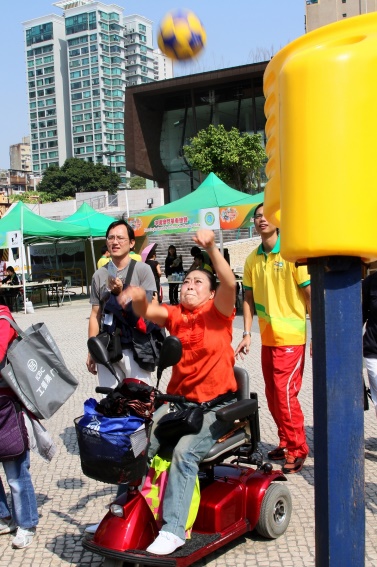 優異獎楊寶兒(08)作品：殘而不廢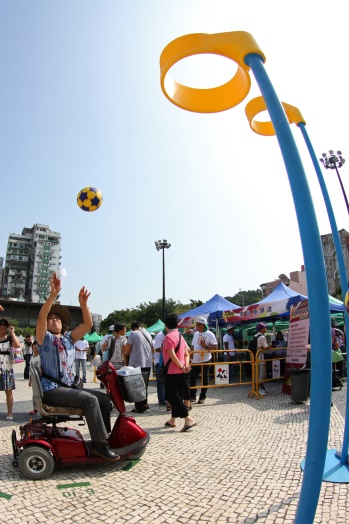 優異獎鄭曉蔓(04)作品：共融生活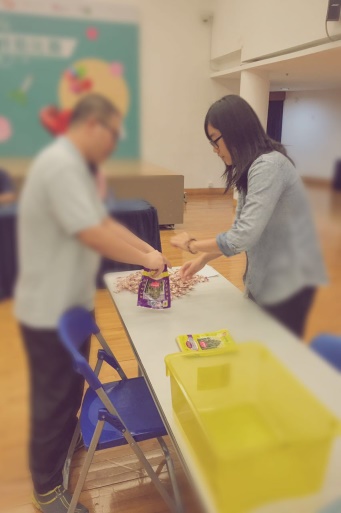 優異獎周秭萱(05)作品：歡欣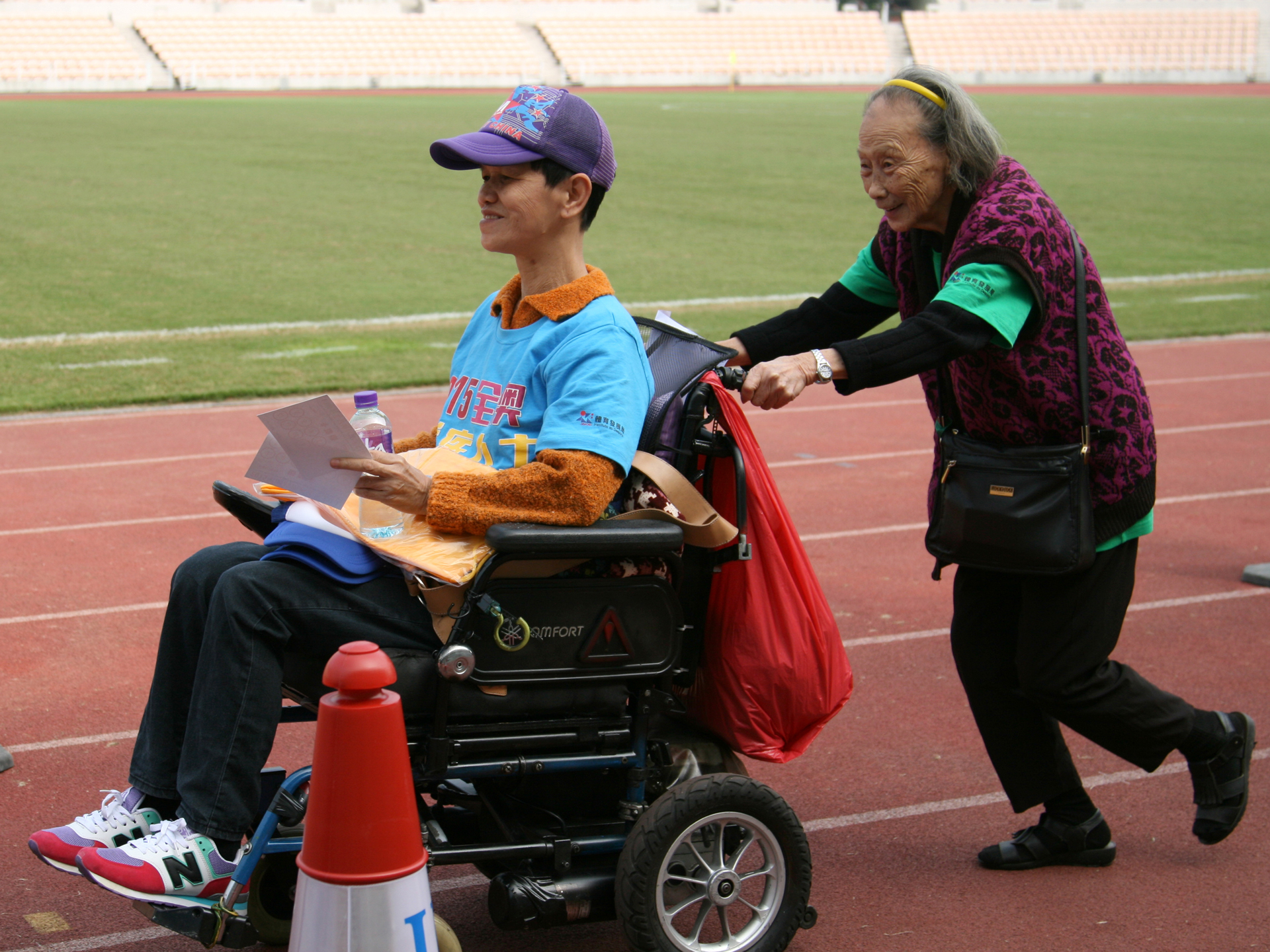 優異獎蘇敏祺(11)作品：不離不棄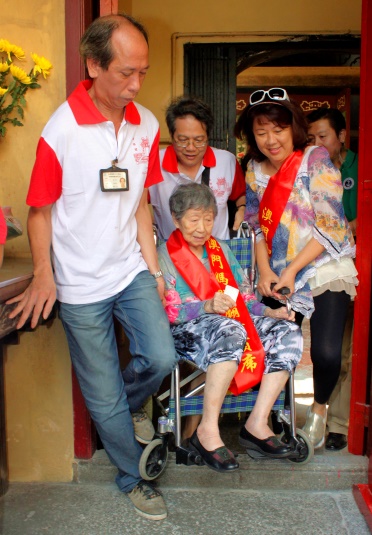 